Online Appendix 1 – A Geographical Overview of Transnational Armed Conflict in Africa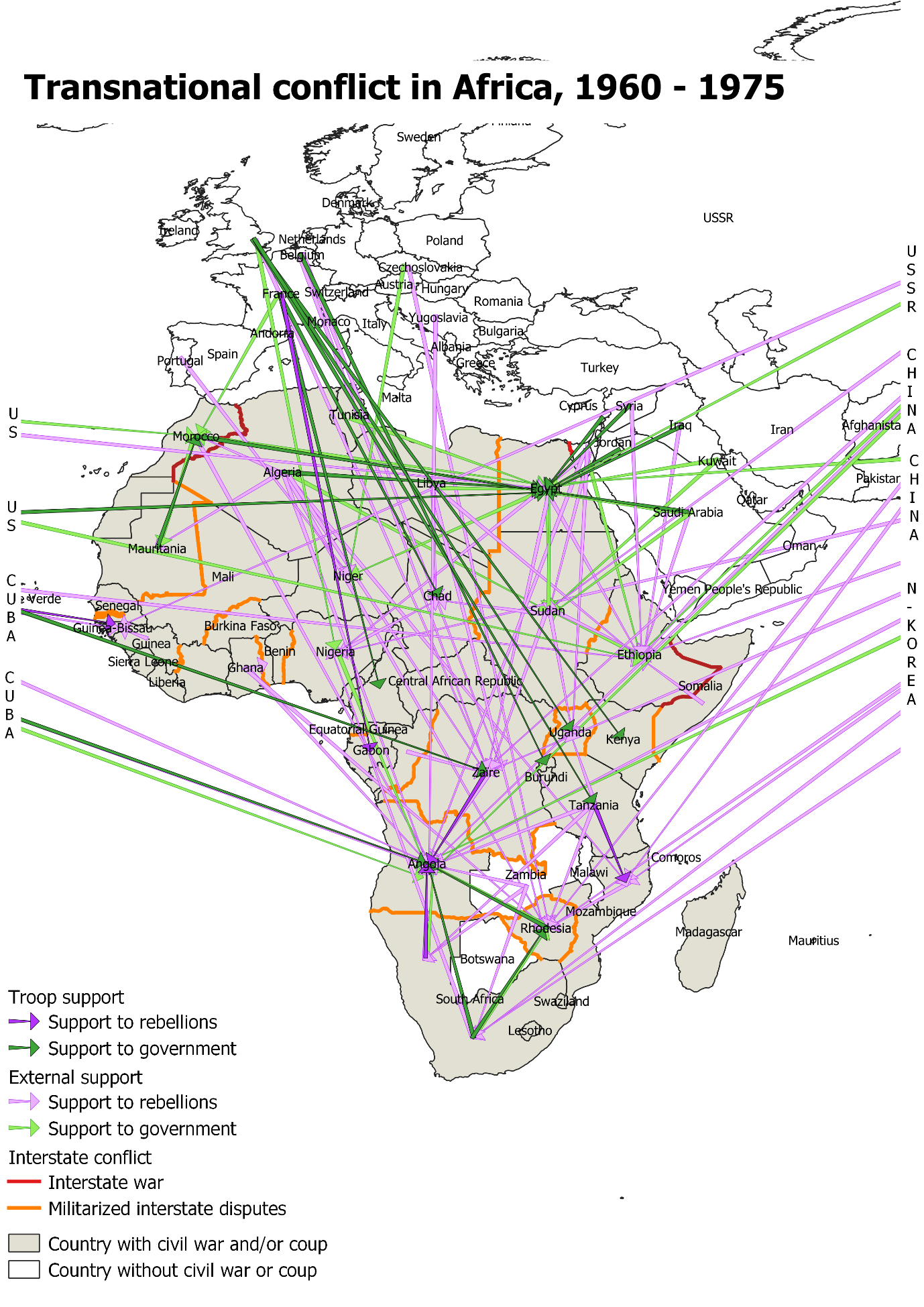 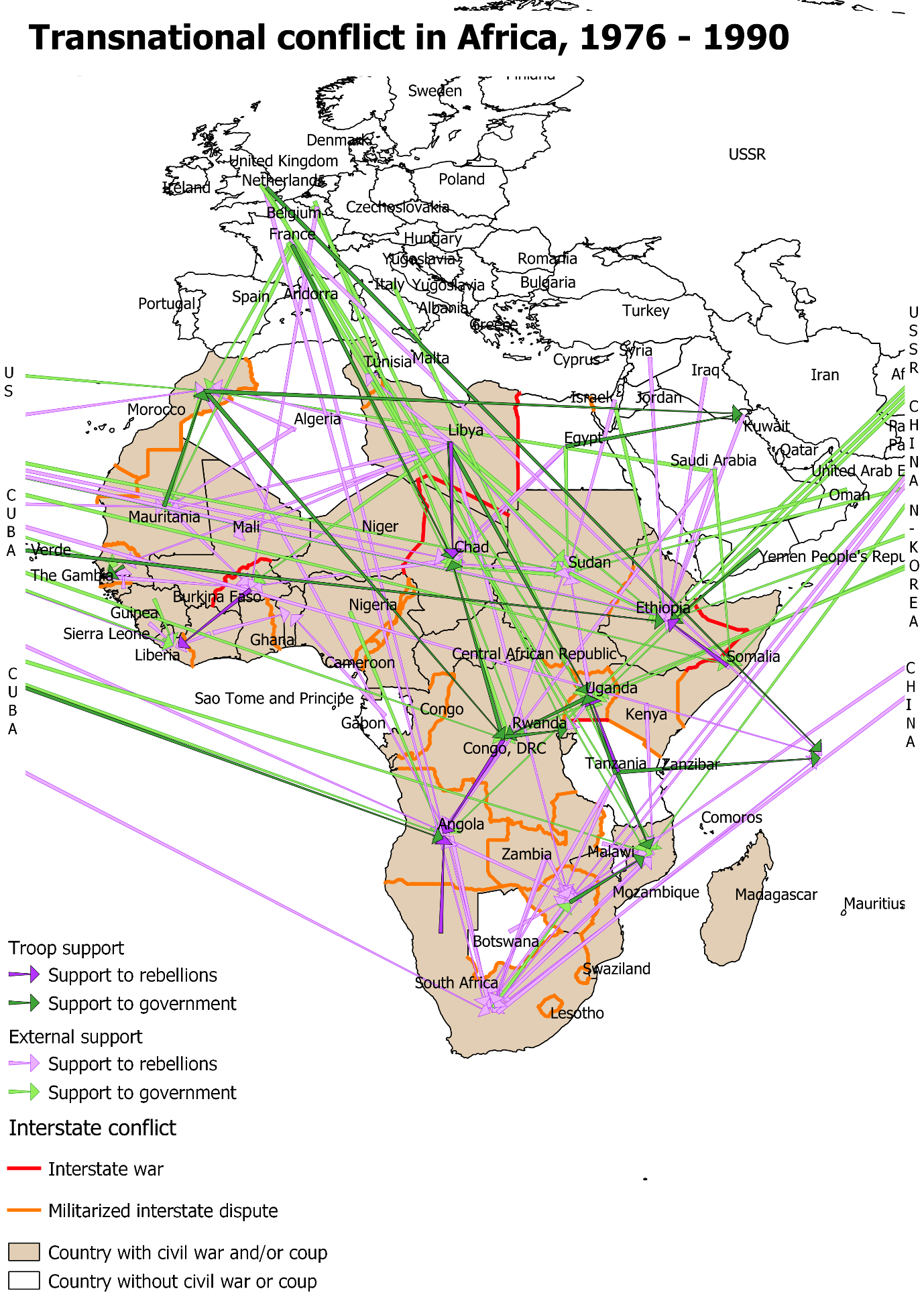 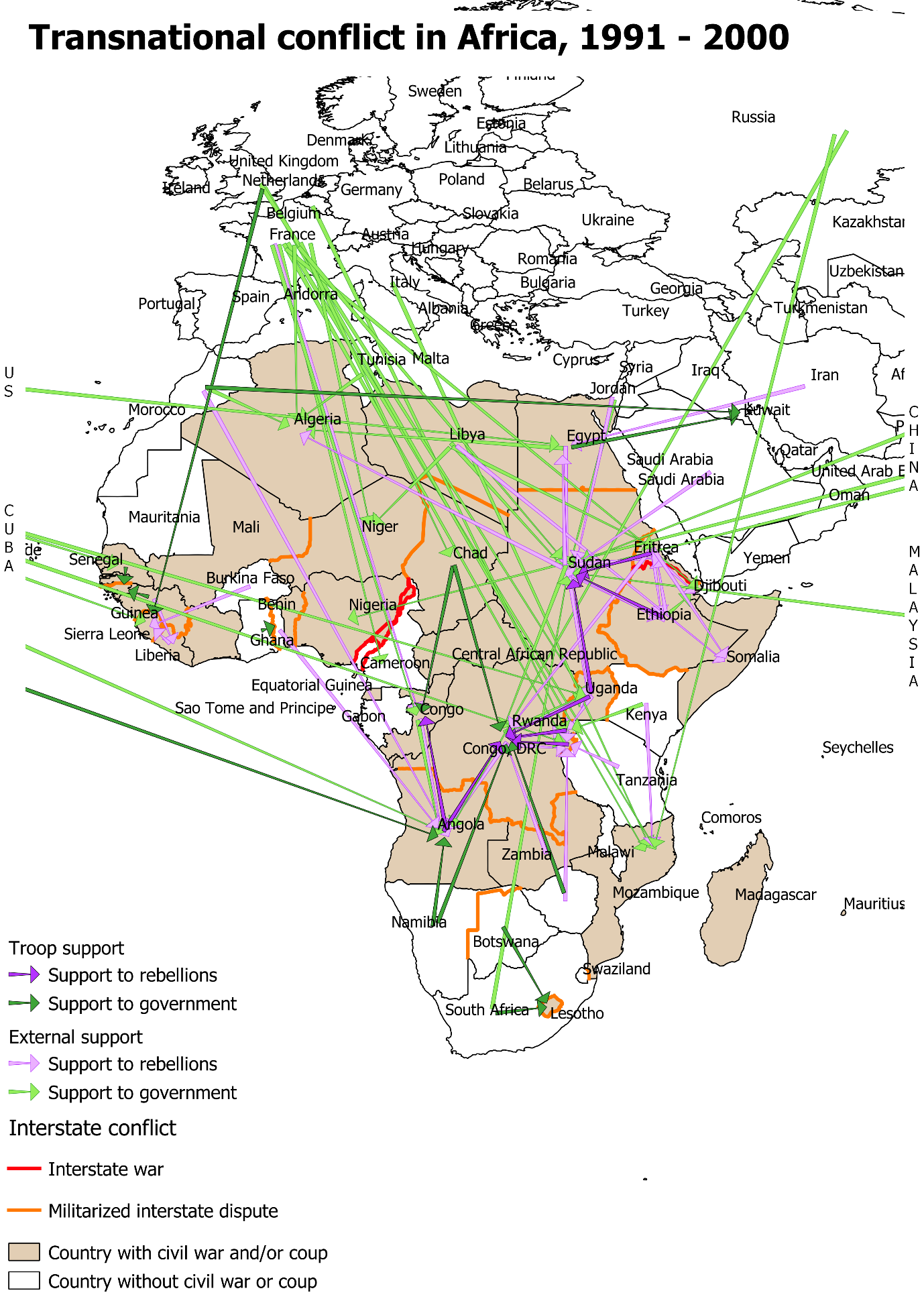 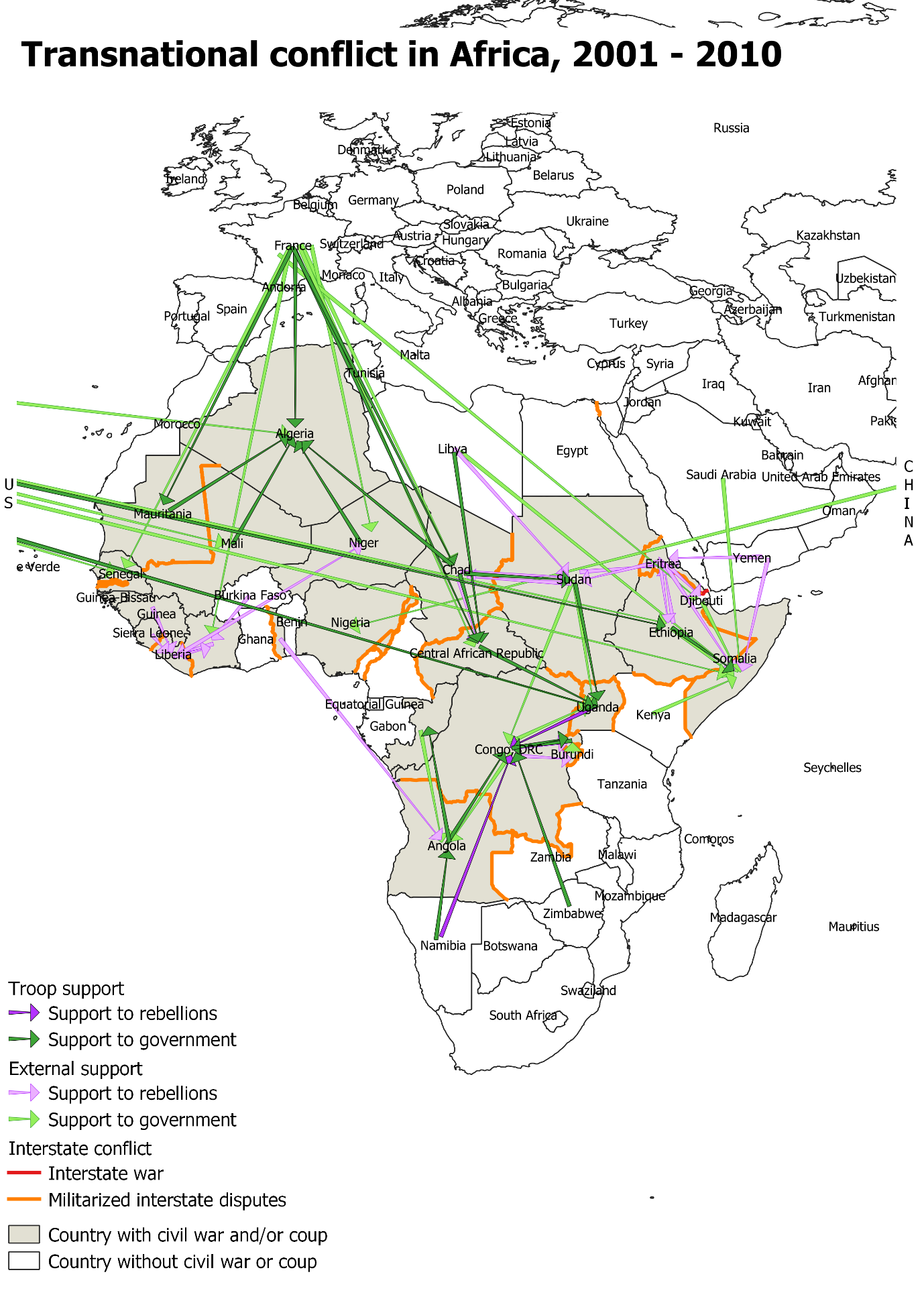 